永康市电子公文交换平台建设项目招 标 文 件采购编号：DTCG-YK2023-F018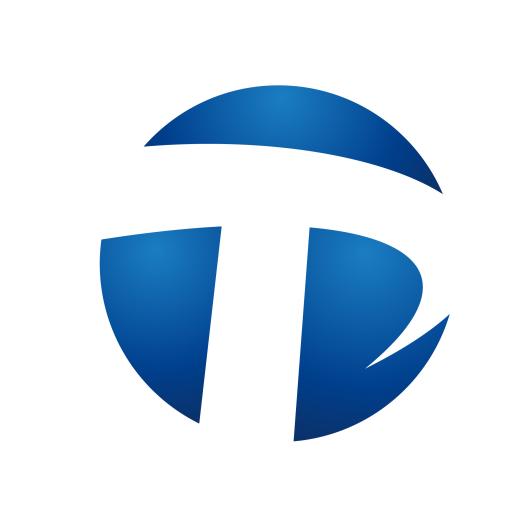 采购人：永康市大数据发展中心采购代理机构：浙江鼎泰工程管理有限公司二○二三年五月目  录招标公告投标人须知开标和评标须知技术服务要求及需求一览表商务要求附件—投标文件格式采购合同（样本）第一章招 标 公 告 招 标 公 告                        根据相关法律法规等规定，浙江鼎泰工程管理有限公司受永康市大数据发展中心的委托，对其永康市电子公文交换平台建设项目进行公开招标采购，欢迎国内有相应资质的投标人参加投标。一、招标项目编号：DTCG-YK2023-F018二、采购组织类型：委托中介（非政府采购）三、招标项目概况（内容、数量、预算金额、简要技术要求等）：      1、采购预算：18万元    2、项目概况：四、投标供应商资格要求:（一）基本条件   （1）具有独立承担民事责任的能力；   （2）具有良好的商业信誉和健全的财务会计制度；   （3）具有履行合同所必需的设备和专业技术能力；   （4）有依法缴纳税收和社会保障资金的良好记录；   （5）参加政府采购活动前三年内，在经营活动中没有重大违法记录；   （6）供应商未被列入失信被执行人名单、重大税收违法案件当事人名单、政府采购严重违法失信行为记录名单，信用信息以投标截止日信用中国网站（www.creditchina.gov.cn）、中国政府采购网（www.ccgp.gov.cn）公布为准；   （7）单位负责人为同一人或者存在直接控股、管理关系的不同供应商，不得参加同一合同项下的政府采购活动。   （8）非联合体。（二）特定条件无五、招标文件的报名/领取时间、地址:1、报名时间和地点：2023年05月19日至2023年05月29日（上午8:30-11:30，下午14:00-17:00，节假日除外）2、报名/领取地址：在浙江鼎泰工程管理有限公司。3、招标文件的获取方式：现场领取；或通过快递形式将报名资料邮寄到永康市五湖路1号会展中心办公楼五楼6501室并在报名资料上注明电子邮箱，联系电话；或致电采购代理机构联系人。收到快递后将电子邮件发送到投标人提供的电子邮箱。4、招标文件领取截止时间之后潜在供应商仍然可以申领招标文件。六、投标人报名时应提交的资料：1、报名表（格式详见附件，须按要求签字和盖章）；2、有效的营业执照副本复印件；3、法定代表人授权委托书或法定代表人证明文件（授权书上须明确授权代表姓名、采购项目名称、项目编号、联系电话、电子邮箱）；4、委托代理人有效身份证件复印件。5、特定条件要求的证书及其他相关资料（如有）。注：报名时，提供的复印件均需加盖公章。获取招标文件后不视为投标人满足资格审查要求，资格评审以评标委员会评标结果为准。七、投标文件递交截止时间和地点：2023年06月07日14:00前将投标文件密封送交到永康市大数据发展中心一楼会议室，逾期送达或未密封将予以拒收（或作无效投标文件处理）。八、开标时间及地点：    本次招标将于2023年06月07日14:00在永康市大数据发展中心一楼会议室开标，投标人可以派授权代表出席开标会议（授权代表携带身份证、法定代表人授权书等有效证明出席）。    已报名单位如决定不参加本项目投标的，应在投标截止日期前通知招标代理机构。九、公告期限：本招标公告自发布之日起公告期限为5个工作日。十、联系方式：1、采购代理机构名称：浙江鼎泰工程管理有限公司联系人：陈琳联系电话：18869927759      18869927795      地址：永康市五湖路1号会展中心办公楼五楼6501室2、采购人名称：永康市大数据发展中心联系人：赵晨睿         联系电话：18267038058地址：永康市金城路25号十一、监督机构名称：1、根据《中华人民共和国招标投标法》及《中华人民共和国政府采购法》定义，本项目不属于政府采购项目，为招投标项目。2、根据《中华人民共和国招标投标法》第六十五条：投标人和其他利害关系人认为招标投标活动不符合本法有关规定的，有权向招标人提出异议或者依法向有关行政监督部门投诉。3、关于监督指导和投诉受理的行政部门，根据《浙江省招标投标条例》第四、第五条执行：发展改革行政部门负责指导、综合协调和监督本行政区域招标投标工作，有关部门依照职责分工实施监督和受理投诉。第二章前附表、投标人须知前  附  表投标人须知一、总则1、适用范围1.1本招标文件仅适用于本次招标采购。2、定义2.1“采购人”系指永康市大数据发展中心。2.2“投标人”系指向采购代理机构提交投标文件的供应商。2.3“采购代理机构”系指组织本次招标的浙江鼎泰工程管理有限公司。2.4“货物”系指供方按招标文件规定须向需方提供的设备、软件、专用工具、手册及其它有关技术资料和辅助材料。2.5“服务”系指招标文件规定供方须承担的运输、设计、安装、调试、维护、培训、技术服务及其它类似服务。2.6需方：即永康市大数据发展中心，在招投标阶段称为采购人，在签订和执行合同阶段称为需方。2.7供方：在招投标阶段称为投标人，中标后在签订和执行合同阶段称为供方。3、合格的投标人3.1符合《中华人民共和国政府采购法》第22条规定3.2具有良好的商业信誉和健全的财务会计制度。3.3具有履行合同所必需的设备和专业技术能力。3.4有依法交纳税收和社会保障资金的良好记录。3.5参加政府采购活动前三年内，在经营活动中没有重大违法记录。3.6招标文件规定的其它特定条件。4、投标费用4.1投标人应承担所有与投标有关的全部费用。不论投标的结果如何，采购人和采购代理机构在任何情况下均无义务和责任承担上述这些费用。5、特别说明5.1本次招标不接受联合体投标人。不接受分包转包。5.2编制的投标文件对招标文件中有关条款未提出异议的，均被视为接受和同意。5.3本文件中打“▲”号的条款视作强制要求或必须满足的条件和资料，无充分理由一般不允许有偏离或缺失，投标人必须满足，否则该投标将有可能导致无效。二 、招标文件的说明1、招标文件的构成1.1招标文件用以阐明所需供货、服务、招标程序和合同条款。招标文件由下述部分组成：（1）招标公告（2）投标人须知（3）开标和评标须知（4）货物需求一览表及技术商务要求（5）附件—投标文件格式（6）永康市政府采购合同（样本）1.2除非有特殊要求，招标文件不单独提供采购地的自然环境气候条件、公用设施等情况，投标人被视为熟悉上述与履行合同有关的一切情况。2、招标文件的澄清2.1供应商对招标文件有疑问，如发现招标文件及其评标办法中存在含糊不清，互相矛盾、多种含义、歧视性不公正条款或违法、违规等内容时请在自收到采购文件之日（发售截止日之后收到采购文件的，以发售截止日为准）或者采购公告期限届满之日（公告发布后的第 6 个工作日）起7 个工作日内，以书面形式向采购人和采购代理机构提出疑义或质疑，以传真或书面的形式送达采购代理机构。如规定时间内未收到任何疑义或质疑，则视为各投标人对本招标文件均无异议。2.2供应商认为采购过程、中标或者成交结果使自己的权益受到损害的，可以在知道或者应知其权益受到损害之日起7个工作日内，一次性以书面形式向采购人、采购代理机构提出针对同一采购程序环节的质疑。3、招标文件的修改3.1在投标截止期前的任何时候，无论出于何种原因，采购代理机构可主动地或在解答投标人提出的澄清问题时对招标文件进行修改。3.2招标文件的修改以公告形式通知所有购买招标文件的投标人，并对其具有约束力。3.3招标文件的澄清或者修改的内容将构成招标文件的组成部分。3.4为使投标人准备投标时有充分时间对招标文件的修改部分进行研究，采购代理机构可适当延长投标截止期。三、投标文件的编制1、要求1.1投标人应仔细阅读招标文件，了解招标文件的要求。在完全了解招标项目的技术要求和商务要求后，编制投标文件。1.2编制投标文件时，投标人对招标文件中技术及商务要求逐项逐条作出实质性的回答，顺序编号清楚，可用描述性文字及证明材料。 2、投标的语言及计量单位2.1投标人的投标文件以及有关投标的所有来往函电均使用中文（技术用语除外）。2.2除在招标文件的技术规格中另有规定外，计量单位应使用中华人民共和国法定计量单位。3、投标文件构成投标人编写的投标文件分“技术资信文件”、“报价文件”至少应包括下列内容：4、技术资信文件4.1投标声明书 (格式见附件，含无重大违法记录声明)；4.2法定代表人授权委托书(格式见附件)；4.3提供有效的营业执照复印件并加盖公司公章；事业单位的，则提供有效的《事业单位法人证书》副本复印件并加盖单位公章；自然人的，则提供有效的身份证复印件并签字；4.4提供近期财务状况报告（复印件并加盖公司公章）；4.5提供有效的依法缴纳税收的良好记录（复印件并加盖公司公章）；4.6提供近期依法缴纳社会保障资金的良好记录（复印件并加盖公司公章）；4.7联合投标协议书（若需要）;4.8联合投标授权委托书（若需要）;4.9提供采购公告中符合投标人特定条件要求的有效的其他资质复印件及需要说明的资料。4.10招标代理服务费承诺书（格式见附件）4.11内容包括：（1）评分对应表（主要用于评委对应评分内容）（2）投标项目明细清单（含货物、服务等）；（3）技术响应表；（4）项目总体解决方案（可包含且不限于对项目总体要求的理解、项目总体架构及技术解决方案等）；（5）项目实施计划（可包含且不限于保证工期的施工组织方案及人力资源安排、项目组人员清单等）；（6）列入政府采购节能环保清单的资料（若有）；（7）商务响应表（格式见附件）；（8）售后服务计划（可包含且不限于对用户故障的响应、处理、定期巡检、备品备件、常用耗材提供、驻点人员情况等）；（9）技术培训计划（若有）；（10）投标人履约能力（可包含且不限于技术力量情况、投标人各项能力证书）；（11）案例的业绩情况（投标人业绩情况一览表、合同复印件等）；（12）投标人认为需要的其他文件资料。4.12证明响应内容和服务与招标文件的要求相一致的资料，可以是文字资料、表格、图纸和数据，它包括： （1）响应内容主要服务性质的详细说明。 （2）对照招标文件服务与商务要求，逐条说明所提供服务已对采购人的要求做出了实质性响应，若有偏离的均应在规范偏离表中提出。（3）特别对于有具体要求的内容，投标人必须提供具体说明。投标人在阐述上述内容时应注意采购人和采购代理机构在服务与商务要求中指出的要求、规范仅起说明作用，并没有任何限制投标人在投标中可以选用替代规范，但这些替代要实质上相当于招标文件的要求，并使采购人满意。4.13编制的投标文件对招标文件中有关条款未提出异议的，均被视为接受和同意。5、投标报价（报价文件）5.1投标人应在招标文件所附的投标报价一览表上写明提供货物的单价和总价。投标人对每种项目只允许有一个报价，采购人不接受任何有选择性的报价。5.2投标报价以人民币为结算货币，须包括完成本次招标项目中的所有服务内容、连带内容、关联内容及合同中明示或暗示的所有一般风险、责任和义务等一切应由采购人支付的费用。5.3填写报价一览表时应注意下列几点：（1）投标人应根据招标文件的要求，针对各部分的具体情况制定资源配置及分项报价表。（2）投标人特别要求的其它附带服务的费用，投标人如不填写，将被视为已汇总到投标总价之中。5.4采购人和采购代理机构不接受招标项目范围内的捐赠。5.5投标报价按要求的格式填写：投标函、投标报价一览表，分项报价表。6、投标有效期6.1投标文件从开标之日起，有效期为90天。投标有效期不足的投标将视为非响应性投标而予以拒绝。8、投标文件的式样和签署8.1投标人应准备投标文件：技术资信文件正本一份，副本四份，报价文件正本一份，副本四份每套投标文件封面标明“正本”或“副本”，若正本与副本不符，以正本为准。8.2投标文件须打印或用不褪色墨水书写，并在规定的签章处加盖印章（即单位公章和法定代表人或授权代表的签章）        四、投标文件的递交1、投标文件的密封和标记1.1投标人应将投标文件用非透明纸质档案袋密封，技术资信文件、报价文件二种文件应分别单独封装，并在每只密封袋上标明采购编号、采购项目名称、投标人名称及“技术资信文件正本”或“技术资信文件副本” “报价文件”字样，同时注明“于2023年06月07日14:00前不准启封”，封条上须加盖印鉴。1.2为确保评标过程的公正性，投标文件中（包括正本和所有副本）体现投标人报价信息的内容（投标书、供货报价一览表、分项报价表等）应只能在报价文件中体现，并单独密封。技术资信文件中不得体现报价信息。1.3投标文件装订要求技术资信文件正本一份，副本四份，报价文件正本一份，副本四份。须分别装订成册，采用胶装（粘贴方式装订），不得采用活页夹等可随时拆换的方式装订。2、递交投标文件的地点和截止时间2.1投标文件的递交地点为永康市大数据发展中心一楼会议室，采购代理机构在开标仪式开始前开始接收投标文件。2.2开标仪式开始时间即为递交投标文件的截止时间。投标文件必须由法定代表人或授权代表在截止时间前递交，采购代理机构将拒绝接收任何迟交的投标文件。2.3采购代理机构可以按规定通过修改招标文件适当延长投标截止期。在此情况下，采购代理机构、采购人和投标人受投标截止期制约的所有权利和义务均应延长至新的截止期。3、投标文件的修改和撤销3.1投标人在递交投标文件后，可以修改或撤回其投标，但投标人必须在规定的投标截止时间之前将修改或撤回的书面材料递交到采购代理机构。3.2投标人对投标文件修改的书面材料按招标文件规定进行编写、密封、标注和递送，并注明“修改投标文件”字样。3.3在投标截止时间之后，投标人不得对其投标做任何修改。3.4从投标截止时间至投标人在投标书格式中确定的投标有效期期满这段时间内，投标人不得撤回其投标，否则其投标保证金将被没收。五、中标服务费1、服务费的收取依据及方式1.1依据代理机构与采购人签订的《委托代理协议书》之规定，中标人在领取中标通知书时，应向浙江鼎泰工程管理有限公司一次性足额支付代理服务费。1.2中标代理服务收费标准按差额定率累进法进行计算。 六、解释权本招标文件是根据国家有关法律、法规以及政府采购管理有关规定编制，解释权属采购人。第三章开标和评标须知开标评标须知1、评标委员会1.1、评标委员会将根据招标采购项目的特点确定。评标委员会对投标文件进行审查、评估和比较。2、评标原则2.1评标委员会将遵循公开、公平、公正的原则，严格遵守评标工作纪律。2.2客观公正对待所有投标人，对所有投标评价均采用相同的程序和标准。评标的依据为招标文件和投标文件。2.3在开标评标期间，投标人不得向评标委员会成员询问评标情况，不得进行旨在影响评标结果的活动。2.4为保证评标工作的公正性，评标过程中评标委员会成员与投标人不得私人交换意见。招标工作结束后，凡与评标情况有接触的任何人不得将评标情况扩散出评标委员会成员之外。2.5评标委员会发现招标文件存在歧义、重大缺陷导致评标工作无法进行，或者招标文件内容违反国家有关强制性规定的，应当停止评标工作，与采购人或者采购代理机构沟通并作书面记录。采购人或者采购代理机构确认后，应当修改招标文件，重新组织采购活动。2.6评标委员会不向落标方解释落标原因，不退还投标文件。3、开标3.1采购代理机构按本招标文件的招标公告中规定的日期、时间和地点组织公开开标。开标时邀请所有投标人的法定代表人或授权代表参加，参加开标的代表应签名报到以证明其出席。3.2开标时，将按规定检查投标文件的密封情况，唱标人当众宣读投标人名称、修改和撤回投标的通知以及采购代理机构认为合适的其他内容。4、投标文件的初审4.1采购人将依据投标人提供的资格文件审查投标人的资质、财务、技术和能力。如果确定投标人无资格履行合同，或在审查中发现招标文件中第三章4.8、4.9条所列的情况之一，投标人的投标将被拒绝。4.2评标委员会将审查投标文件是否完整、总体编排是否有序、文件签署是否合格、有无计算上的错误等。4.3在评标期间，评标委员会可要求投标人对其投标文件进行澄清，但不得寻求、提供或允许对投标报价等实质性内容作任何修改。有关澄清的要求和答复均应以书面形式提交，并由授权代表签字，并视作投标文件的组成部分。4.4算术错误将按以下方法更正：若单价计算的结果与总价不一致以单价为准修改总价；若用文字表示的数值与用数字表示的数值不一致，以文字表示的数值为准；若文字与图形表示的不一致，以文字表示为准。如果投标人不接受对其错误的更正，其投标将被拒绝。4.5对于投标文件中不构成实质性偏差的不正规、不一致或不规则，采购代理机构和采购人可以接受，但这种接受不能损害或影响任何投标人的相对排序。4.6在详细评标之前，评标委员会要审查每份投标文件是否实质上响应了招标文件的要求。实质上响应的投标应该是与招标文件要求的全部条款、条件和规格相符，没有重大偏离的投标。重大偏离或保留系指影响到招标文件规定的供货范围、质量和性能，或限制了采购人和投标人的义务的规定，而纠正这些偏离将影响到其它提交实质性响应的投标人的公平竞争地位。评标委员会判定投标的响应性只根据投标文件本身的内容，而不寻求外部的证据。4.7实质上没有响应招标文件要求的投标将被拒绝。投标人不得通过修正或撤销不合要求的偏离或保留从而使其投标成为实质上响应的投标。4.8如发现下列情况之一的，其投标将被拒绝：未按招标文件规定提供相关资料、资格文件不全的。投标文件不符合招标文件规定，未按规定格式填写，内容不全或关键字模糊、无法辨认，无法提供招标文件所要求的必须提供的资料。投标文件未密封或未按规定要求密封；有关部位未按规定加盖印章，或无法定代表人（或授权代表）签字或盖章。逾期送达投标文件。投标人名称或组织结构与资格审查时不一致的。投标文件内容与招标文件有重大偏离或无实质性响应的。投标文件中报价不明确的。不同投标人的投标文件出现雷同或相似的。技术资信文件中体现商务报价的。4.9有下列情况之一者其投标无效，而且采购代理机构将报送有关部门查处：提交的关于投标人的资格、拟供货物及服务合格性的材料不真实，弄虚作假（含成交后查实的）。串通作弊。采用不正当手段妨碍排挤其他投标人，扰乱招投标市场、破坏公平竞争。以他人名义或挂户参与投标。有影响评标公正性或不正当行为的投标。其它不符合《中华人民共和国政府采购法》及国家、省、市有关法律、法规和实施办法、制度等。5、评标方法5.1评标委员会按照平等、客观、公正、科学、择优的原则，按照招标文件的要求和条件进行评标，同时考虑以下因素：①投标报价的竞争性；②拟供服务对招标文件的满足程度；③供货、服务承诺；④质量保证承诺；⑤经营信誉和合同付款条件及合同执行能力。5.2提供相同品牌产品且通过资格审查、符合性审查的不同投标人参加同一合同项下投标的，按一家投标人计算，评审后得分最高的同品牌投标人获得中标人推荐资格；评审得分相同的，由采购人或者采购人委托评标委员会按照招标文件规定的方式确定一个投标人获得中标人推荐资格，招标文件未规定的采取随机抽取方式确定，其他同品牌投标人不作为中标候选人。5.3本次招标以综合评分法对合格的投标人分别作出评标结论，技术加报价总分第一名的单位推荐为中标候选人。6、评标6.1评标委员会对各有效投标人按照平等、客观、公正、科学、择优的原则，在澄清、调查核实、评估和比较的基础上，按照招标文件的要求和条件进行评审，只对确定为实质上响应招标文件的投标文件技术资信文件部分、报价部分进行综合评价和比较，先评技术资信文件部分，后评报价(价格)部分。6.2评分标准（技术资信90分）注：以上评分项目，以投标人在投标书中做出的书面承诺或加盖公章的证明材料复印件为准。若未按上述要求提供书面及证明材料，或提供的书面及证明材料与事实不符，或提供的书面及证明材料无法提供完整的投标响应信息的均不给分。任何由于投标人原因导致书面及证明材料缺失、字迹模糊无法分辨、内容错漏的情形，或要求开标时提供原件备查而不提供的，均可能导致该投标人的评审项失分。评标委员会根据评分细则进行独立评标，对各有效投标人的技术资信文件部分进行书面审核和评论后，由各评标委员会成员独立酌情给分，打分时保留小数1位，每人一份评分表，并签名。在统计得分时，如果发现某一单项评分超过评分标准规定的分值范围，则该张评分表无效。投标人最终得分为评标委员会所有成员的有效评分的算术平均值，计算时保留小数2位。6.4投标报价拆封技术入围投标人确定后，将对技术入围投标人投标报价进行拆封，公开宣读并由投标人签字确认，进入报价文件评审。超过最高限价及单价最高限价的投标无效。投标文件中投标报价不明确的投标无效。6.5报价文件评审6.5.1分析总报价及各个分项报价是否合理，报价范围是否完整，有否重大错漏。超过预算（包括本文件中列明的分项预算）金额的投标无效。投标文件中投标报价不明确的投标无效。评标委员会认为投标人的报价明显低于其他通过符合性审查投标人的报价，有可能影响产品质量或者不能诚信履约的，应当要求其在评标现场合理的时间内提供书面说明，必要时提交相关证明材料；投标人不能证明其报价合理性的，评标委员会应当将其作为无效投标处理。6.5.2评定评标基准价：技术入围投标人中的最低投标报价作为评标基准价。6.5.3报价得分=（评标基准价/投标报价）×（100-技术分权值）计算报价得分保留小数2位，评标价最低的技术入围投标人其价格分为满分6.6计算总分（满分为100分）   计算方法： 总分 = 技术得分+ 报价得分7、确定中标候选人.7.1根据评标委员会的书面评审报告和推荐的中标候选人的排列顺序确定第一中标候选人，原则上总分最高者为第一中标候选人。如评标委员会认为投标人的报价明显低于其他通过符合性审查投标人的报价，有可能影响产品质量或者不能诚信履约的，应当要求其在评标现场合理的时间内提供书面说明，必要时提交相关证明材料；投标人不能证明其报价合理性的，评标委员会应当将其作为无效投标处理。7.2如发生两家或两家以上最高分数相同情况，则由抽签确定第一中标候选人。8、授予合同8.1、中标结果公示、中标通知书8.1.1招标方在评标结束后2个工作日内将评标报告交采购人确认，同时在发布招标公告的网站上对中标结果进行公告，公告经发布后不再以其他方式通知投标人，视同书面送达。采购人应在收到评标报告后5个工作日内对评标结果进行确认。如有投标人对评标结果提出质疑的，采购人可在质疑处理完毕后确定中标人。采购人依法确定中标人后2个工作日内，招标方以书面形式发出《中标通知书》,并同时在相关网站上发布中标公告。8.1.2《中标通知书》一经发出即发生法律效力，采购人改变中标结果或中标人放弃中标项目的，应当依法承担法律责任。8.1.3《中标通知书》将作为签订合同的依据。8.1.4发布评标结果公示的媒体为：http://www.yk.gov.cn/ 8.2、签订合同8.2.1中标人自接到《中标通知书》后应在规定的时间内签订合同。8.2.2招标文件、中标人的投标文件、评标过程中投标人在询标时作出的承诺及其澄清文件、中标通知书等，均为合同的组成部分。8.2.3中标人不遵守招标文件和投标文件的要约及承诺、擅自修改报价；或在接到《中标通知书》后30日内借故拖延、拒签合同的，取消该投标人的中标权。8.2.4采购人和采购代理机构对评标结果不负责解释。第四章技术服务要求及需求一览表技术服务要求及需求一览表一、项目概况：                     一、软件开发技术服务要求根据全省党政机关电子公文系统建设有关要求，开发电子公文交换独立模块，实现省市县三级电子公文交换互通，并确保协同办公系统正常使用、稳定运行。1.电子公文交换系统建设基于信创环境的电子公文交换独立系统，与金华市电子公文系统数据交换，实现互联互通。2.省委组织部“浙里干部之家”应用集成与接口对接模块开发3.省委统战部“直通车”接口对接与模块开发4.外出审批升级改造二、软件开发服务系统详细需求（一）电子公文交换独立模块1.永康市电子公文交换系统基于信创云基础软硬件环境和应用支撑软件，建设永康市电子公文交换系统，主要功能模块包含交换门户、公文交换、会议交换、交换监控、异常提醒、交换统计、交换服务支撑模块、与金华市电子公文系统对接。2.交换门户从用户日常公文交换需求出发，建设交换门户，实现信息展示、功能导航、日常操作的集中展现，并提供操作人性化、可靠性高的应用界面，确保机关各类应用人员通过该系统完成交换业务，实现低碳高效办公的工作目标，主要包含文件数据、公文待办、会议待办模块。3.公文交换建设公文交换模块，实现公文签收、退回、反馈、发送功能，包含待签收、已签收、待发送、已发送模块。4.会议交换建设会议交换模块，实现会议签收、会议报名、会议发送功能，包含待签收、已签收、待发送、已发送模块。5.交换监控针对公文交换收发、会议交换收发交换情况进行监控，实现全市各部门收发文交换与收发会议交换的监控，包含收文监控、发文监控、收会监控、发会监控。6.异常提醒结合消息提醒功能，建设异常提醒模块，针对交换的异常件进行监控提醒，有效规避重要交换件因出现异常无法正常交换的情况，提高政府公文、会议服务效率与水平，包含公文交换异常、会议交换异常模块。7.交换统计基于公文与会议交换数据，按照月份统计已签收、已发送、异常交换数据，同时支持按照季度统计已签收、已发送、异常交换数据，包含公文交换统计、会议交换统计模块。8.交换服务支撑实现交换系统文件预览、系统管理相关功能。9.金华市电子公文系统对接按照金华市电子公文交换系统标准规范，对接金华市电子公文交换系统，实现公文会议相关数据的交换。（二）省委组织部“浙里干部之家”应用集成与接口对接模块开发1.按照省委组织部要求，升级协同办公移动端应用的用户校验方式，将协同办公移动端应用集成至省委组织部干部之家“小灵通”模块，实现各单位从干部之家应用便捷打开协同办公移动端应用处理协同办公日常事务的目标。2.OA数据推送接口对接协同办公对接“浙里干部之家”的OA数据推送接口，将协同办公待办中的各流程数据推送至“浙里干部之家”应用“我的任务”进行中模块，实现“浙里干部之家”用户通过“浙里干部之家”应用“我的任务”进行中模块处理协同办公待办文件的功能。3.OA任务完成推送接口对接协同办公对接“浙里干部之家”的OA任务完成推送接口，将协同办公已办的各流程数据动态推送至“浙里干部之家”应用“我的任务”已完成模块，实现“浙里干部之家”用户通过“浙里干部之家”应用“我的任务”已完成模块查阅协同办公已办文件的功能。（三）省委统战部“直通车”接口对接与模块开发1.“直通车”县委办接收接口对接协同办公系统对接“直通车”县委办接收接口，实现省委统战部“直通车”应用将文件推送至市协同办公系统，包含标题、内容、来文单位、附件等数据。2.统战部查询办理和批示情况接口对接协同办公系统对接统战部查询办理和批示情况接口，实现省委统战部“直通车”应用查询县委办文件功能，包含文件标题、内容、来文单位、附件、批示人、批示内容、批示时间等数据。收文待处理、文件已处理模块开发3.配合“直通车”报送系统全省贯通，在协同办公系统中开发直通车收文待处理模块、收文已处理模块，从而实现直通车文件的接收、转内部收文批示、文件查询、附件下载等功能。（四）外出审批升级改造按照市领导要求，对外出审批进行升级改造，包含外出审批PAD端接口开发、PAD端APP外出审批开发。（五）日志改造按照省大数据局的规范要求对永康市协同办公系统进行日志改造，包括但不仅限于按要求对用户行为和操作数据进行采集，采集字段包括IRS应用编码、用户标识、用户类型、地区编码、操作类型、操作标识、操作时间、操作时长、操作状态等。第五章商务要求一、付款方式：1、合同签订后7个工作日内向中标人支付合同总额的40%作为预付款；2、中标供应商按合同约定完成建设服务，并通过验收后的7个工作日内支付合同总价的60%。注：每次付款前中标人必须提供正式发票给招标人，招标人在收到发票后7个工作日内付款，因中标人未能及时提供发票导致招标人未有按时付款的，由中标人承担相应的责任。二、质量保证1、投标人须保证所提供产品符合国家有关规定。投标人须保证所提供产品具有合法的版权或使用权，本项目采购的产品，如在本项目范围内使用过程中出现版权或使用权纠纷，应由中标人负责，采购人不承担责任。2、投标人必须保证解决项目所涉及的技术问题，如因技术原因无法满足采购人需求，由此产生的风险由投标人承担。三、建设期限及内容1、项目建设工期：2023年8月底前完成。2、项目建设质保期为一年。质保期以项目终验之日起算。质保期内提供免费的售后服务。投标人须说明质保期外服务内容及收费标准。四、税费：凡与本合同相关的一切税费均由中标人负担；五、争议的解决：合同执行过程中发生的争议，如双方不能通过友好协商解决，则按相关法律法规处理；六、保密条款：为切实保障政务网络和信息安全保密，遵守国家有关法律、行政法规、行政规章的有关规定，严格执行信息安全管理规定,根据《中华人民共和国保守国家秘密法》、《中华人民共和国保守国家秘密法实施办法》和有关法律、法规之规定，为确保所涉及的国家秘密和工作秘密的安全，结合项目实际，甲、乙双方需要签订保密协议，内容如下：（一）保密范围：中标人为甲方提供技术服务的员工接触的各部门基础数据、掌握甲方安全保密措施、各项参数等，以及甲方场地环境、硬件、软件、电子信息和所有资料内容（以上保密内容简称专有信息）。（二）保密责任1．采购人有权对中标人及其参与本项目工作的职员进行保密监管。中标人应配合甲方对有关人员进行审查、教育培训，及时调整不合适的人员。2．中标人必须在签定本保密协议后，才可派遣技术人员入驻甲方办公，并只允许所派遣的技术人员使用甲方提供的有关专有信息。3．中标人同意严格控制甲方的专有信息，保证不向第三方泄露甲方提供的任何专有信息，并对该专有信息的提供管理良好的安全保密措施。4．中标人不能将甲方的专有信息用于其它任何目的。除中标人直接参与本项目的职员之外，不将专有信息透露给其它任何人。中标人及其参与本项工作的员工严禁在系统建设及维护中私设“后门”、通过互联网进行远程维护等非法操作。严禁私自使用、查询、复制资料信息。如中标人须对外使用甲方所披露的信息时，不确定该信息是否为保密信息，需向甲方书面查询，由甲方给予书面回复以确定该信息是否为保密信息。5.中标人应对参与项目以及可能接触到本协议专用信息的工作人员进行告知，并应当与其另外按照本保密协议的要求签订保密协议。6.中标人发现保密范围内的有关事项已经泄露或可能泄露时应当报告甲方，并及时采取补救措施。7.当采购人要求中标人交回专有信息时，中标人应当立即交回所有书面的或其他形式的专有信息以及所有描述和概括该专有信息的文件资料，不能以任何形式保留或擅自处理。8、保密期限:长期第六章  附件—投标文件格式（1）投标响应文件封面：                                         正（副）本永康市电子公文交换平台建设项目采购编号：DTCG-YK2023-F018（技术资信文件或报价文件）投标响应文件投标响应供应商全称（加盖单位公章）2023年  月  日（2）外包封封面格式：永康市电子公文交换平台建设项目采购编号：DTCG-YK2023-F018  （技术资信文件或报价文件）采购单位名称：                                   投标响应单位名称:                           (盖公章)投标响应单位法定代表人或其委托代理人:   (签字或盖章)投标响应单位地址：                                邮编：                                           联系人：                                         联系电话：                                       在开标截止时间之前不得启封投标文件部分格式一、技术资信文件部分 有关投标人资格的相关资料（1）投标声明书(附件1，含无重大违法记录声明)；（2）提供自招标公告发布之日起至投标截止日内任意时间的“信用中国”网站（www.creditchina.gov.cn）、中国政府采购网（www.ccgp.gov.cn）投标人信用查询网页截图。（以开标当日采购人或由采购人委托的评标委员会核实的查询结果为准）（3）法定代表人授权委托书(附件2)；（4）提供有效的营业执照复印件并加盖公司公章；事业单位的，则提供有效的《事业单位法人证书》副本复印件并加盖单位公章；自然人的，则提供有效的身份证复印件并签字；（5）提供近期财务状况报告（复印件并加盖公司公章）；（6）提供近期依法缴纳税收记录（复印件并加盖公司公章）；（7）提供近期依法缴纳社会保障资金记录（复印件并加盖公司公章）；（8）提供采购公告中符合投标人特定条件要求的有效的其他资质复印件并加盖公司公章及需要说明的资料；（9）招标代理服务费承诺书（附件3）。有关拟供货物及服务符合招标文件规定的资料：（1）投标人情况介绍（附件5）；（2）投标人提供的各项材料（附件6）；（3）技术响应/偏离说明表（附件7）；（4）投标单位基本情况表（附件4、8）；（5）货物质量保证、售后服务及有关承诺（附件9）；（6）根据评审需要、技术资信评分标准、招标文件要求等，投标方自行考虑需提供的资料（格式自拟）。二、报价文件部分（单独封装提供用不透明包装物包装密封）1、投标函（附件10）；2、报价一览表（附件11）；6、投标人针对报价需要说明的其他文件和说明（如有，格式自拟）。技术资信文件附件1  投标声明书致浙江鼎泰工程管理有限公司：（投标人名称）系中华人民共和国合法企业，经营地址                            。我（姓名）系（投标人名称）的法定代表人，我方愿意参加贵方组织的（招标项目名称）（编号为：            ）的投标，为此，我方就本次投标有关事项郑重声明如下：1、我方已详细审查全部招标文件，同意招标文件的各项要求。2、我方向贵方提交的所有投标文件、资料都是准确的和真实的。3、若中标，我方将按招标文件规定履行合同责任和义务。4、我方不是采购人的附属机构；在获知本项目采购信息后，与采购人聘请的为此项目提供咨询服务的公司及其附属机构没有任何联系。5、投标文件自开标日起有效期为90天。6、我方参与本项目前3年内的经营活动中没有重大违法记录；7、我方通过“信用中国”网站（www.creditchina.gov.cn）、中国政府采购网（www.ccgp.gov.cn）查询，未被列入失信被执行人、重大税收违法案件当事人名单、政府采购严重违法失信行为记录名单。8、以上事项如有虚假或隐瞒，我方愿意承担一切后果，并不再寻求任何旨在减轻或免除法律责任的辩解。投标人代表签名：            日 期：          投标人全称（公章）：                    附件2                    法定代表人授权书浙江鼎泰工程管理有限公司：我（姓名）系（投标人名称）的法定代表人，现授权委托本单位在职职工 （姓名）为授权代表，以我方的名义参加项目编号：项目名称：      项目的投标活动，并代表我方全权办理针对上述项目的投标、开标、评标、签约等具体事务和签署相关文件。我方对授权代表的签名事项负全部责任。在撤销授权的书面通知以前，本授权书一直有效。授权代表在授权书有效期内签署的所有文件不因授权的撤销而失效。授权代表无转委托权，特此委托。法定代表人签名（或签名章）：        职务：联系方式：受权代表签名：    职务：     联系方式：邮箱：       传真：受权代表身份证号码：投标人全称（公章）：         日  期：              （授权代表的身份证复印件加盖公章附后）附件3                   招标代理服务费承诺书致：浙江鼎泰工程管理有限公司：本公司 （投标人名称）           在参加贵公司举行的（项目名称） 项目（项目编号：           ）的招标中如获中标，我公司保证在收到“中标通知书”的同时一次性足额向贵公司缴纳“招标代理服务费”。如我方违反上述承诺，自愿同意浙江鼎泰工程管理有限公司办理支付手续，并愿意承担全部由此引起的法律责任。特此承诺！投标人名称（盖公章）：                                  投标人地址：                                            电话：                               传真：                               法定代表人或投标人授权代表(签名)：                       签署日期：           年     月      日附件4	  近几年业绩表注：在填写时，如本表格不适合投标单位的实际情况，可根据本表格式自行划表填写。投标人名称(公章)：                                              授权代表签字：                                              日期：  年  月   日附件5投标人情况介绍总体介绍、技术经济实力、生产与安装售后服务能力、资格、银行资信、质量认证与本套货物服务相类似的实际项目的介绍、业绩等相关情况。最近的财务报表、近期银行资信情况、近三年同等规模或以上业绩的合同复印件、业绩表（含用户的联系方式）等相关资料复印件加盖公章后附后。投标人认为有必要的声明和文件（鉴定材料、荣誉证书等），复印件加盖公章后附后。                                        投标人名称（盖章）              授权代表签字：                                                          年   月    日本附件可根据实际情况自行制作附件6            投标人提供的各项材料1、投标人建议的调试、验收方法或方案（格式自拟）2、技术服务、技术培训、售后服务的内容和措施（格式自拟）3、其他文件（招标文件有规定的，据实提供）4、节能环保等资质证书或文件复印件5、投标人的信誉、荣誉证书或文件复印件6、投标人质量管理和环境认证体系等方面的资质证书或文件复印件7、投标人认为可以证明其能力或业绩的其他材料（格式自拟）8、评分标准中涉及的其他材料本附件可根据实际情况自行制作附件7技术、商务响应偏离说明表采购编号：                                 注：投标人应按照招标文件“第四章技术要求及货物需求一览表”，逐条说明所提供货物已对招标文件的技术要求做出了实质性响应，并申明与技术要求具体条文的偏离和例外。投标人名称：             （加盖公章）法定代表人或 授权代表签字：签署日期：        年           月            日附件8投标单位基本情况表备注： 在本表后附投标人营业执照副本、资质证书副本等复印件。投标人名称(公章)：                                               授权代表签字：                                               日期：  年   月   日拟投入设备工具一览表注： 1. 本表所列为供应商拟投入的设备及工具。此表仅提供了表格形式，供应商应根据需要准备足够数量的表格来填写。投标人全称（盖章）：法定代表人或授权代表（签字或盖章）： 日期：	年	月  	日拟派项目负责人简历表注：在填写时，如本表格不适合投标单位的实际情况，可根据本表格式自行划表填写。投标人名称(公章)：                                               授权代表签字：                                               日期：  年  月   日项目实施人员（主要从业人员及其技术资格）一览表注：在填写时，如本表格不适合投标单位的实际情况，可根据本表格式自行划表填写。投标人名称(公章)：                                             授权代表签字：                                               日期：  年  月   日距采购人最近或者能为本项目提供最优服务的网点情况表注：在填写时，如本表格不适合投标单位的实际情况，可根据本表格式自行划表填写。投标人名称：              （加盖公章） 授权代表签字：签署日期：         年      月     日附件9：货物质量保证、售后服务及有关承诺（二）报价文件部分附件10 投  标  函致：浙江鼎泰工程管理有限公司                      （投标人全称）授权                      （全名、职务）为全权代表参加贵方组织的                         （招标项目名称、采购编号）招标有关活动。据此函，签字代表宣布同意如下：1、为此提交招标文件规定的全部投标文件，《投标文件》技术资信文件正本一份，副本四份；报价文件正本一份，副本四份。并保证我方向贵方提交的所有投标文件、资料都是真实的和准确的。2、保证遵守《招标文件》中有关规定。3、 我方已详细审阅全部《招标文件》，包括修改文件（如有的话）以及全部参考资料和有关附件，已经完全理解并接受招标文件的各项规定和要求，对招标文件的合理性、合法性不再有异议。4、我方根据招标文件的规定，承担完成合同的责任和义务，投标自开标之日起有效期为 90 天。5、我方承诺已经具备《中华人民共和国政府采购法》中规定的参加政府采购活动的投标人应当具备的条件：(一)具有独立承担民事责任的能力；　     (二)具有良好的商业信誉和健全的财务会计制度；　　   (三)具有履行合同所必需的设备和专业技术能力；　   　(四)有依法缴纳税收和社会保障资金的良好记录；(五)参加政府采购活动前三年内，在经营活动中没有重大违法记录；（六）法律、行政法规规定的其他条件。6、我方同意提供按照贵方可能要求的与本次投标有关的一切数据或资料，理解贵方不一定要接受最低价的投标或收到的任何投标。7、我方严格遵守《中华人民共和国政府采购法》第七十七条规定，投标人有下列情形之一的，处以采购金额千分之五以上千分之十以下的罚款，列入不良行为记录名单，在一至三年内禁止参加政府采购活动，有违法所得的，并处没收违法所得，情节严重的，由工商行政管理机关吊销营业执照；构成犯罪的，依法追究刑事责任：（一）提供虚假材料谋取中标、成交的；（二）采取不正当手段诋毁、排挤其他投标人的；（三）与采购人、其他投标人或者采购代理机构恶意串通的；（四）向采购人、采购代理机构行贿或者提供其他不正当利益的；（五）未经同意，在招标采购过程中与采购人进行协商谈判的；（六）拒绝有关部门监督检查或者提供虚假情况的。8、与本投标有关的一切正式往来通讯请寄：地址：                       邮编：                      电话：                       传真：                            投标人名称：                           （公章）投标人授权代表姓名、职务：                        投标日期：     年    月    日    授权代表签字：              附件11永康市电子公文交换平台建设项目采购报价一览表投标人名称（盖章）：                                 采购编号：               投标人授权代表签字：                   职 务：             日 期：           第七章采购合同（样本）                 永康市政府采购合同指引（参考）项目名称：永康市电子公文交换平台建设项目                           项目编号： DTCG-YK2023-F018甲方（委托方）：永康市大数据发展中心乙方（服务方）：甲、乙双方根据浙江鼎泰工程管理有限公司关于永康市电子公文交换平台建设项目采购的结果，签署本合同。                                                          一、服务项目注：本表格不能详列的请另附清单二、合同金额 本合同金额为（大写）：人民币___________________元（¥___________元）。三、技术资料1.乙方应按招标文件规定的时间向甲方提供有关技术资料。2.没有甲方事先书面同意，乙方不得将由甲方提供的有关合同或任何合同条文、规格、计划、图纸、样品或资料提供给与履行本合同无关的任何其他人。即使向履行本合同有关的人员提供，也应注意保密并限于履行合同的必需范围。四、知识产权乙方应保证提供服务过程中不会侵犯任何第三方的知识产权。五、履约保证金无。六、转包或分包1.乙方不得将本合同转包或分包其他供应商履行。七、合同履行时间、履行方式及履行地点1.履行时间：2.履行方式：按甲方要求履行。3.履行地点：永康市。八、验收标准及方式九、款项支付 付款方式：1、合同签订后7个工作日内向乙方支付合同总额的40%作为预付款；2、乙方按合同约定完成建设服务，并通过验收后的7个工作日内支付合同总价的60%。十、税费本合同执行中相关的一切税费均由乙方负担。十一、质量保证及验收标准1.乙方应按要求向甲方提供服务。2.如在使用过程中发生问题，乙方在接到甲方通知后在△小时内到达甲方现场。3.在服务质量保证期内，乙方应对出现的质量及安全问题负责处理解决并承担一切费用。十二、违约责任1.甲方无正当理由拒收接受服务的，甲方向乙方偿付合同款项百分之五作为违约金。2.甲方无故逾期验收和办理款项支付手续的,甲方应按逾期付款总额每日万分之二向乙方支付违约金。3.乙方未能如期提供服务的，每日向甲方支付合同款项的千分之六作为违约金。乙方超过约定日期10个工作日仍不能提供符合约定服务的，甲方可解除本合同。乙方因未能如期提供服务或因其他违约行为导致甲方解除合同的，乙方应向甲方支付合同总值5%的违约金，如造成甲方损失超过违约金的，超出部分由乙方继续承担赔偿责任。 十三、不可抗力事件处理1.在合同有效期内，任何一方因不可抗力事件导致不能履行合同，则合同履行期可延长，其延长期与不可抗力影响期相同。2.不可抗力事件发生后，应立即通知对方。3.不可抗力事件延续120天以上，双方应通过友好协商，确定是否继续履行合同。十四、诉讼双方在执行合同中所发生的一切争议，应通过协商解决。如协商不成，可向甲方所在地法院起诉。十五、合同生效及其它1.合同经双方法定代表人或授权代表签字并加盖单位公章后生效。2.项目（采购编号：DTCG-YK2023-F018）采购文件以及采购响应文件、询标纪要、“承诺书”等是本合同不可分割的组成部分，本合同未尽事宜从其规定。其它按《中华人民共和国民法典》有关条文执行。3.本合同一式陆份，具有同等法律效力，甲方叁份，乙方贰份；一份代理机构存档。甲方（公章）：                               乙方（公章）：法定代表人或受委托人 （签字）               法定代表人或受委托人（签字）                                      地址：                                       地址： 邮编：                                       邮编：  电话：                                       电话：传真：                                       传真：    开户银行：                                   开户银行：帐号：                                       帐号：  见证方（公章）：法定代表人或受委托人（签字）签约时间：2023年    月    日注：1.本合同甲乙双方必须盖骑缝章。2.采购人、供应商应当按照招标文件和投标文件中的约定进行填写。序号项目名称数量预算金额简要规格描述1永康市电子公文交换平台建设项目一项18万元详见第四章序号名 称内  容1项目名称永康市电子公文交换平台建设项目1项目地点永康市1质量要求符合国家有关规范、标准，详见第四章1服务范围永康市电子公文交换平台1服务期限2023年8月底前完成。1付款方式见第五章节商务条款2合同名称永康市电子公文交换平台建设项目合同3项目预算18万元。4投标保证金无5履约保证金无6投标报价及费用1、本项目投标应以人民币报价；2、本项目代理服务费由中标人在收到“中标通知书”的同时一次性足额向本采购代理机构支付；详见第二章节。3、不论投标结果如何，投标人均应自行承担所有与投标有关的全部费用。7招标文件答疑会招标方不组织答疑会。8分包不允许9转包不允许10联合体投标不允许11踏勘现场不组织12投标文件份数技术资信文件正本一份，副本四份，报价文件正本一份，副本四份。备查原件单独封装在一个密封袋中，其密封袋封面贴上袋内原件目录及件数。13签字或盖章要求投标文件按“投标文件格式”中提供的格式签署、盖章。14投标文件装订要求技术资信文件须装订成册，采用胶装（粘贴方式装订），不得采用活页夹等可随时拆换的方式装订。15投标文件密封要求按技术资信文件、报价文件分别密封。16投标文件递交地点永康市大数据发展中心一楼会议室16投标截止时间2023年06月07日14:0017开标时间2023年06月07日14:0017开标地点永康市大数据发展中心一楼会议室18评分办法和中标标准见第三章19中标结果公示中标结果公示在永康市人民政府网站http://www.yk.gov.cn/。公示期满后，如无有效质疑和投诉，向中标人发出中标通知书。20收款单位（户名）浙江鼎泰工程管理有限公司20开户银行浙江永康农村商业银行股份有限公司营业部  20帐号20100026684125921信用记录信用信息查询：根据《关于在政府采购活动中查询及使用信用记录有关问题的通知》财库 的通知》财库[2016]125号的规定：1.采购人或采购代理机构将对本项目投标人的信用信息进行查询。2.查询渠道为信用中国网站（www.creditchina.gov.cn）、中国政府采购网（ 中国政府采购网（www.ccgp.gov.cn ）。3.信用信息截止时点为从本项目投标截止日往前追溯三年，期间被列入失信被执行人名单、重大税收违法案件当事人名单、政府采购严重违法失信行为记录名单等投标人信用信息均将用于本项目。4.信用信息查询记录和证据以网页截图等方式留存。5.投标截止日当日网站显示的信用信息将作为评审和确定中标人的依据。6.联合体成员存在不良信用记录的，视同联合体存在不良信用记录。22采购代理机构名称采购代理机构名称：浙江鼎泰工程管理有限公司联系人：陈琳联系电话：18869927759     18869927795   地址：永康市五湖路1号会展中心办公楼五楼6501室中标金额（万元）招标费率备注100 以下1.5%按差额定率累进法计算100-5001.1%按差额定率累进法计算序号评分项目评审细则分值1投标人综合情况根据投标人提供的①整体经营状况、②服务团队、③技术力量等方面进行综合评分。（每项2分，满分6分）（1）每一项内容进行了阐述且完全满足采购需求的，得2分；（2）每一项内容虽然进行了阐述但并未完全贴合采购需求的，得1分；（4）每一项内容未进行阐述或阐述内容无法满足采购需求，得0分。62同类项目业绩投标人自2020年1月1日以来（以合同签订时间为准）完成过同类项目的，每提供1个得1分，最多得1分。注：须提供合同复印件关键页（包括合同首页、合同金额页、合同盖章页及显示项目内容的相关页）并加盖投标人公章。13需求理解及现状分析根据投标人对①项目背景情况、②业务需求情况的熟悉程度、③需求是否切合永康实际、④软件总体思路是否符合项目实际情况等方面进行综合评分。（每项2分，满分8分），（1）每一项内容进行了阐述且完全满足采购需求的，得2分；（2）每一项内容虽然进行了阐述但并未完全贴合采购需求的，得1分；（4）每一项内容未进行阐述或阐述内容无法满足采购需求，得0分。84技术偏离情况投标文件响应技术参数与招标文件技术指标等总体要求响应情况进行评分，全部满足招标要求的得14分。每一项负偏离扣1分，扣完为止。145实施方案根据投标人组织实施方案，包括①建设周期和进度、②质量保证措施、③调试、验收的方案、④突发事件（如平台数据错误、实施人员调整、信息服务出错或不及时等）的应急预案等科学性、合理性、规范性和可操作性等进行评分。（每项2分，满分8分）（1）每一项内容进行了阐述且完全满足采购需求的，得2分；（2）每一项内容虽然进行了阐述但并未完全贴合采购需求的，得1分；（3）每一项内容未进行阐述或阐述内容无法满足采购需求，得0分。86进度保障措施根据投标人对本项目制定的①进度计划、②进度编排的合理性、科学性、完整性进行综合评分。（每项2分，满分4分）(1)进度计划、进度编排科学、合理、完整的每项得2分；(2)进度计划、进度编排基本科学、基本合理、基本完整的每项得1分；(3)进度计划、进度编排不够科学、欠合理、欠完整得0.5分；(4)未提供进度计划的得0分。47技术培训计划根据投标人提供的项目培训计划，包括①提供培训的地点、②免费培训的人数、③培训时长、④培训师资等由专家进行综合评分。（每项2分，满分8分）（1）每一项内容进行了阐述且完全满足采购需求的，得2分；（2）每一项内容虽然进行了阐述但并未完全贴合采购需求的，得1分；（3）每一项内容未进行阐述或阐述内容无法满足采购需求，得0分。88项目技术人员配备情况1、拟派项目负责人同时具备本科学历、信息系统项目管理师证书、2年及以上工作经验提供相关证明材料的得5分，最高得5分。2、项目团队成员（除项目负责人外）具备PMP证书、高级软件工程师证书、高级系统分析师、高级软件架构师的，每本证书得2分，具备中级网络工程师证书的，每本证书得1分，本项最多得9分。备注：1、同一人员不重复计分。2、项目组人员须为本公司在职人员，提供相应证书扫描件及近三个月的社保记录，未提供不得分。149售后服务与承诺投标人需提供完整可行的售后服务方案包含但不限于：①对故障的响应时间和修复时间承诺、②售后服务承诺的可行性、完整性以及服务承诺落实的保障措施、③维护期内外的后续技术支持和维护能力情况进行综合评分。（每项2分，满分6分）（1）每一项内容进行了阐述且完全满足采购需求的，得2分；（2）每一项内容虽然进行了阐述但并未完全贴合采购需求的，得1分；（3）每一项内容未进行阐述或阐述内容无法满足采购需求，得0分。610合理化建议根据投标人提供的合理化建议，提出符合需求的新理念，并对本项目操作实施提出有参考价值的建设性意见由专家进行综合评分。（1）提出的合理化建议、新理念可操作性强的得3分；（2）提出的合理化建议、新理念具有较强的操作性的得2分；（3）提出的合理化建议、新理念可操作性一般的得1分；（4）未提供建议的得0分。311系统演示投标人需使用低代码平台演示，演示内容包括①交换门户、②公文交换、③会议交换④交换监控、⑤异常提醒、⑥交换管理等，每个功能点3分，本项最高得18分。注：系统演示必须为可运行的软件系统演示。若提供PPT/DEMO方式演示，并承诺中标后完成所演示所有功能的减半得分，演示时间不得超过15分钟。18序号服务名称数量采购预算1永康市电子公文交换平台建设项目一项18万元序号项目名称项目所在地与拟派项目负责人管理业绩相关信息与拟派项目负责人管理业绩相关信息与拟派项目负责人管理业绩相关信息序号项目名称项目所在地无关参与管理担任负责人序号技术或商务项目名称招标文件要求部分投标响应部分偏离说明123456789....投标人名称注册地址邮政编码邮政编码邮政编码联系方式联系人联系人电话电话电话联系方式传真传真网址网址网址组织机构法定代表人姓名技术职称电话技术负责人姓名技术职称电话成立时间员工总人数员工总人数员工总人数员工总人数企业资质等级其中其中营业执照号其中其中注册资金其中其中开户银行其中其中账号其中其中经营范围备注序号设备工具名称用途数量备注1234567891011...姓名性别年龄职务职称学历参加工作时间参加工作时间参加工作时间担任项目负责人年限担任项目负责人年限担任项目负责人年限岗位证书编号岗位证书编号岗位证书编号从事                                   专业从事                                   专业从事                                   专业主要工作经历主要工作经历主要工作经历主要工作经历主要工作经历主要工作经历主要工作经历主要工作经历主要工作经历时间时间完成过的项目完成过的项目完成过的项目担任职务获奖情况获奖情况采购人及联系电话姓名职务专业技术资格证书编号参加本单位工作时间劳动合同编号...服务网点名称投标文件页码地址注册资本金其中：投标人出资比例其中：投标人出资比例员工总人数其中：技术人员数其中：技术人员数经营期限售后服务协议售后服务内容工作业绩服务承诺业务咨询电话传真负责人联系电话标段招标项目数量单价（元）总价（元）备注一永康市电子公文交换平台建设项目一项须提供各分项设备报价清单（如有）投标总价合计金额大写：                   元      小写：¥           元         投标总价合计金额大写：                   元      小写：¥           元         投标总价合计金额大写：                   元      小写：¥           元         投标总价合计金额大写：                   元      小写：¥           元         投标总价合计金额大写：                   元      小写：¥           元         投标总价合计金额大写：                   元      小写：¥           元         1.此表应按项目的明细情况列项填报,在填写时，如上表不适合本项目的实际情况，可在确保投标明细内容完整的情况下，可根据上表格式自行划表填写。2.报价要求：项目费用包括项目实施所需的工程费、工时费、服务费、运输费、安装调试费、税费及其他一切费用。3.报价中不允许出现报价优惠等字样,投标总价合计金额应与明细报价汇总相等。1.此表应按项目的明细情况列项填报,在填写时，如上表不适合本项目的实际情况，可在确保投标明细内容完整的情况下，可根据上表格式自行划表填写。2.报价要求：项目费用包括项目实施所需的工程费、工时费、服务费、运输费、安装调试费、税费及其他一切费用。3.报价中不允许出现报价优惠等字样,投标总价合计金额应与明细报价汇总相等。1.此表应按项目的明细情况列项填报,在填写时，如上表不适合本项目的实际情况，可在确保投标明细内容完整的情况下，可根据上表格式自行划表填写。2.报价要求：项目费用包括项目实施所需的工程费、工时费、服务费、运输费、安装调试费、税费及其他一切费用。3.报价中不允许出现报价优惠等字样,投标总价合计金额应与明细报价汇总相等。1.此表应按项目的明细情况列项填报,在填写时，如上表不适合本项目的实际情况，可在确保投标明细内容完整的情况下，可根据上表格式自行划表填写。2.报价要求：项目费用包括项目实施所需的工程费、工时费、服务费、运输费、安装调试费、税费及其他一切费用。3.报价中不允许出现报价优惠等字样,投标总价合计金额应与明细报价汇总相等。1.此表应按项目的明细情况列项填报,在填写时，如上表不适合本项目的实际情况，可在确保投标明细内容完整的情况下，可根据上表格式自行划表填写。2.报价要求：项目费用包括项目实施所需的工程费、工时费、服务费、运输费、安装调试费、税费及其他一切费用。3.报价中不允许出现报价优惠等字样,投标总价合计金额应与明细报价汇总相等。1.此表应按项目的明细情况列项填报,在填写时，如上表不适合本项目的实际情况，可在确保投标明细内容完整的情况下，可根据上表格式自行划表填写。2.报价要求：项目费用包括项目实施所需的工程费、工时费、服务费、运输费、安装调试费、税费及其他一切费用。3.报价中不允许出现报价优惠等字样,投标总价合计金额应与明细报价汇总相等。服务内容具体要求数量单价（元）总价（元）合计合计